CURRICULUM VITAE PENULISData PribadiNama Lengkap		: Reynardi Larope SutantoTempat, Tanggal Lahir	: Manado, 28 Februari 2000Jenis Kelamin		: Laki-lakiAlamat Rumah		: Kompleks RSUD, ManokwariAlamat Saat Ini		: Lippo Karawaci, TangerangNo Telepon		: 085298989933Alamat Email		: reynardisutanto2@gmail.comRiwayat PendidikanPengalaman OrganisasiKarya Ilmiah yang Pernah DibuatSertifikat atau Penghargaan yang Pernah DiraihSemua data yang saya isikan dan tercantum dalam curriculum vitae ini adalah benar dan dapat dipertanggung jawabkan. Demikian curriculum vitae ini saya buat dengan sebenarnya.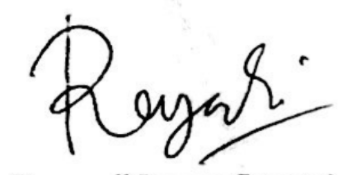 CURRICULUM VITAE PENULISData PribadiNama Lengkap		: Ghina RaniaTempat, Tanggal Lahir	: Jakarta, 18 Juni 2001Jenis Kelamin		: PerempuanAlamat Rumah		: Duren Sawit, Jakarta TimurAlamat Saat Ini		: Duren Sawit, Jakarta TimurNo Telepon		: 081806596714Alamat Email		: ghina.rania@ui.ac.idRiwayat PendidikanPengalaman OrganisasiKarya Ilmiah yang Pernah DibuatSertifikat atau Penghargaan yang Pernah DiraihSemua data yang saya isikan dan tercantum dalam curriculum vitae ini adalah benar dan dapat dipertanggung jawabkan. Demikian curriculum vitae ini saya buat dengan sebenarnya.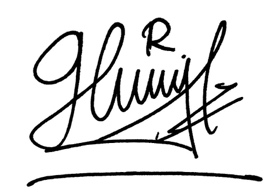 NoJenjang PendidikanNama InstitusiBidang Ilmu/JurusanTahun MasukTahun Keluar1.Sarjana SatuUniversitas IndonesiaKedokteran2017-2.Pertukaran PelajarSangyou Medical College, KitakyushuKedokteran Okupasi202020203.SMASanta LaurensiaIPA20142017NoNama OrganisasiJabatanTahun KepengurusanKeterangan1BEM Fakultas Kedokteran Universitas IndonesiaKetua Umum2020Telah menjadi pengurus sejak periode 20172Journal of AMSA-InternationalStudent Reviewer2019/20203American College of PhysiciansMember2020/2021Student MemberNoJudul KaryaJenis KaryaTahun PembuatanKeterangan1.Effectiveness of Various Health Insurances in Tackling Health Problems of the 21st Century: A Systematic ReviewSystematic Review2020https://j-amsa.amsa-international.org/index.php/main/article/view/1662.Gender Incongruence: Mengubah Nama Mengatasi Masalah?Opinion Piece2020Dipublikasikan pada Surat Kabar Media Aesculapius edisi Maret-April 20203.In Search of the Optimal Nutrition Supplements to Prevent Preeclampsia: A Systematic Review of RCTsSystematic Review2020Dipresentasikan di Royal College of Surgeons in Ireland, Dublin4.Kajian Berbagai Pendekatan Diagnosis Dini COVID-19 pada Fase AwalNarrative Review2020https://issuu.com/beranisehatcom/docs/kscd19-1NoNama KompetisiJenis PenghargaanTahun Keterangan1.ICAHMS Congress, SingaporeBest Paper20202.NRPC AMSA-Indonesia2nd Place20193.Battle of Brains, FH Unpad1st Place2019NoJenjang PendidikanNama InstitusiBidang Ilmu/JurusanTahun MasukTahun Keluar1.SMASMAN 8 JakartaIPA201320162.Sarjana SatuUniversitas IndonesiaKedokteran2019-NoNama OrganisasiJabatanTahun KepengurusanKeterangan1BEM Fakultas Kedokteran Universitas IndonesiaPengurus20202Center for Indonesian Medical Students' Activities (CIMSA) IndonesiaProgram Coordinator for Health System2020/2021NoJudul KaryaJenis KaryaTahun PembuatanKeterangan1.----2.3.4.NoNama KompetisiJenis PenghargaanTahun Keterangan1.----2.3.